			Peninsula Piecemakers Quilt Guild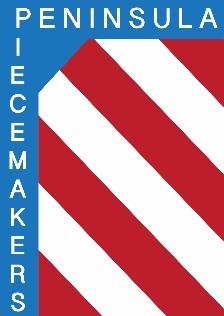 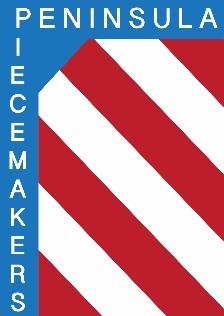 P.O. Box 1295Newport News, VA  23601Board of Directors Meeting                            September 20, 2021              		Attendance:Board President: Rhonda Gianturco			Vice President: Karen Carr (abs)Executive Treasurer: Natalie Hutchinson (zoom)	 	Executive Secretary: Lois BatesDay Coordinator: Mark Fowler			Day Treasurer: Lori Murdock (zoom)Day Secretary:  vacant                   		Night Coordinator: Kitty TullyNight Treasurer: Debi Cross (abs)		Night Secretary: Susan Waddles (abs)I. President Rhonda Gianturco called the meeting to order at 2:25 p.m. at Northampton Library.II. Mark made a motion to accept the minutes from the August board meeting.  Rhonda seconded.  Approved.III. Mark made a motion to accept the Treasurer’s report.  Kitty seconded.  Approved. Balances:  Executive account $20,687.81         Day account $1,153.98Night account    $ 1,488.88IV. Old Business:	A. Meeting locations:  Rhonda has signed a contract for Hilton Baptist Church through 2021.  We will pay them $300.  If there is a funeral on Friday we could lose our meeting place but at this time there is no alternative.  Riverside and Newport News Community Center are still not available.  The Symposium committee is meeting at the church and we will have the Symposium there at no cost, but we will make a donation.	B. Symposium:  Lori reported that a guest speaker has been contracted but it is a secret until the February announcement.  Teachers are lined up, too.	C.  Encourage past & present members to come back:  Rhonda showed a flyer that she designed to be sent to categories 1 and 2.  Kitty and Rhonda will write a script for the 4 or 5 callers to use when contacting members and former members.  	D.  Day Secretary:  No one has volunteered yet.  Mark will print an outline of meeting minutes and ask someone at the next meeting to take the minutes by just filling in the blanks.  Maybe when they see it is not difficult they will volunteer.V. New Business:	A. Mark is working on a better audio system for Zoom.	B.  Kitty told about the retreat that she hosts a few times a year and is willing to organize one for PPQG members.  The Center sleeps a maximum of 26 people, for 4 nights and 4 lunches the cost has been $183.  It might be something to seriously consider for 2023 so that it would not compete with PPQG Symposium in 2022 or VCQ Celebration.VI. Meeting was adjourned at 3:15 p.m. Respectfully submitted,Lois A. BatesExecutive Secretary